新 书 推 荐中文书名：《自然智能的人工史：从笛卡尔到数字时代的机器思维》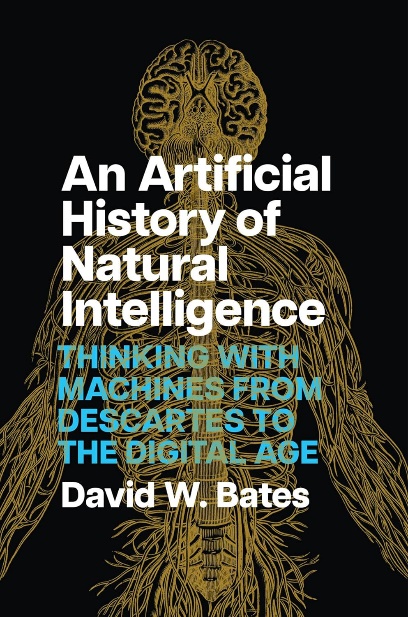 英文书名：AN ARTIFICIAL HISTORY OF NATURAL INTELLIGENCE: Thinking with Machines from Descartes to the Digital Age作    者：David W. Bates出 版 社：University of Chicago Press代理公司：ANA/Jessica页    数：424页出版时间：2024年4月代理地区：中国大陆、台湾审读资料：电子稿类    型：大众社科亚马逊畅销书排名：#786 in Artificial Intelligence (Books)#913 in Cognitive Psychology (Books)内容简介：这是一部革命性的人类智能史，它主张人类通过了解自己使用的机器来认识自己。我们认为自己既能控制自己的身体，又能被自己的身体所控制——既能自主，又能自动。大卫·W·贝茨（David W. Bates）认为，这种纠缠出现于十七世纪，当时人类首次制造机器并将自己与机器进行比较。贝茨阅读了从笛卡尔（Descartes）到康德（Kant）再到图灵（Turing）等不同思想家的著作，揭示了技术的发展如何一次又一次地提出新的途径，为身体自动性与心灵自主性并存提供了可能。追溯这些不断演变的思想脉络，《自然智能的人工史》为人类提供了一种新的理论体系，即人类是一种依赖于技术的存在，并作为一种人工自动化生产自身，而不存在自然的外部起源。作者简介：大卫·W·贝茨（David W. Bates）是加州大学伯克利分校（University of California, Berkeley）的修辞学教授。他的研究方向主要有两个：一个是法律和政治思想史，另一个是技术、科学和人类认知史之间的关系。未来，他的工作将把这些更紧密地结合在一起，因为他的研究将更加关注理性、技术和国家在机器人系统时代发展中的关系，以及在此背景下对生命有机体的重新思考。他著有三本书，包括《启蒙运动的畸变：法国的错误与革命》（Enlightenment Aberrations: Error and Revolution in France）。他的新书项目是《智能机器时代的政治概念》（The Concept of the Political in the Age of Intelligent Machines），这是一部关于二十世纪技术与政治理论交叉点的批判性历史，重点关注控制论和人工智能的政治维度以及政治概念的技术层面。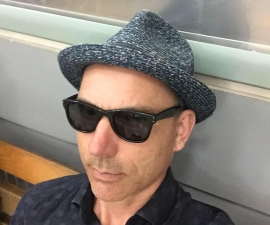 《自然智能的人工史：从笛卡尔到数字时代的机器思维》框架1. 自主性与自动性：论当代智力问题第一部分：早期现代思想中理性的自动化生活2. 整合与中断：笛卡尔式思维机器3. 精神自动机：从霍布斯到斯宾诺莎4. 重温精神自动机：莱布尼茨与自动和谐5. 休谟的启蒙神经系统阈限：康德对自动理性的批判6. 第一批判中的认知机制7. 自发性的病理学：批判的判断和超越第二部分：工业时代的具身逻辑学8. 巴贝奇、洛芙莱斯和意想不到的东西9. 心理物理学：论自动推理的物理技术10. 热力学思维的奇异性11. 动态大脑12. 原始人类与理性的技术进化13. 创造性生命与技术智能的出现预言：扩展思维的未来14. 技术不是解放人类，而是改造人类第三部分：秩序危机：战争间的生物学与技术思考15. 洞察技术16. 危机中的大脑，精神紧急情况17. 尤克斯库尔的生物技术18. 洛特卡论技术人类的进化19. 会思考的机器20. 机器类型学21. 哲学人类学： 作为技术外化的人类铰链：思维的假肢22. 维特根斯坦论思维的非物质性第四部分：体外思考23. 控制论机器与有机体24. 自动可塑性与病态机器25. 图灵与错误精神26. 体外认识论27. 勒罗伊·古汉论外化思维的技术起源终结之始28. 网络时代的技术生成29. 预见的失败：机器学习时代智能的未来致谢注释索引感谢您的阅读！请将反馈信息发至：版权负责人Email：Rights@nurnberg.com.cn安德鲁·纳伯格联合国际有限公司北京代表处北京市海淀区中关村大街甲59号中国人民大学文化大厦1705室, 邮编：100872电话：010-82504106, 传真：010-82504200公司网址：http://www.nurnberg.com.cn书目下载：http://www.nurnberg.com.cn/booklist_zh/list.aspx书讯浏览：http://www.nurnberg.com.cn/book/book.aspx视频推荐：http://www.nurnberg.com.cn/video/video.aspx豆瓣小站：http://site.douban.com/110577/新浪微博：安德鲁纳伯格公司的微博_微博 (weibo.com)微信订阅号：ANABJ2002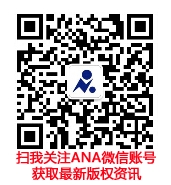 